НазваниеАдресОтветственное лицоТелефон, факс, e-mail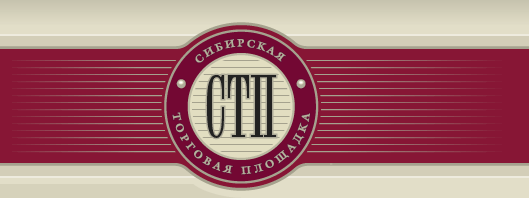 ООО "Сибирская торговая площадка"650000, г. Кемерово, ул. Кирова, 57 - 10/2Дербенёва Диана Валерьевна8 800 700 1131operator@sibtoptrade.ruОбщество с ограниченной ответственностью "АРБИТАТ"г. Санкт-Петербург, Ворошилова, 1 литер А, пом. 6-Н,Колодезникова Юлия Викторовна+7 -921-118-05-67, +7 921- 343-19-93, 8-(812)  415-40-24